CORRECTED SUPPLEMENTARY MATERIAL TOHindered phenolic aminothiazoles – Synthesis, α-glucosidase, α-amylase inhibitory and antioxidant activitiesVyjayanthy Satheesh Sandhya, Vijayan Radha Akhila, Krishnan Nair Girija Krishnapriya, Kallikat Narayanan Rajasekharan, Maheswari Priya Rani*Department of Chemistry, University of Kerala, Kariavattom Campus, Trivandrum, Kerala, 695581, IndiaAnalytical and Spectral data of the synthesised compounds4-Amino-5-(3,5-di-t-butyl-4-hydroxybenzoyl)-2-phenylaminothiazole (5a). Method A: Yield 360 mg (85 %); Method B: Yield 390 mg (93 %). yellow crystals m.p.: 135-136 C. IR  (KBr, cm-1): 3739m, 3617m, 3433m, 2958m, 1700s, 1532s, 1428s, 1308m, 1238s, 1109m, 759w, 683w. 1H NMR (400 MHz, CDCl3, δ): 8.78 (s, 1H, NH),  7.66 (s, 2H, ArH), 7.36 (d, 4H, J = 5.6 Hz, ArH), 7.13-7.16 (m, 1H, ArH), 5.51 (s, 1H, ArOH), 1.43 (s, 18H, Me). 13C NMR (100 MHz, CDCl3, δ): 185.5, 168.9, 164.1, 156.4, 138.7, 135.9, 135.6, 132.5, 129.6, 125.0, 124.9, 120.1, 94.2, 34.5, 30.2. (+)ESI-HRMS (m/z): calculated for [C24H29N3O2S + H]+ 424.20587, observed 424.20619. Combustion analysis for C24H29N3O2S: Calculated. C 68.05, H 6.90, N 9.02; found C 68.21, H 6.65, N 9.19.4-Amino-5-(3,5-di-t-butyl-4-hydroxybenzoyl)-2-(4-methoxyphenylamino)thiazole (5b). Method A: Yield 281 mg (62 %); Method B: Yield 326 mg (72 %). orange crystals m.p.: 130-132 C. IR (KBr, cm-1): 3738m, 3615m, 3432w, 2924m, 1743m, 1520s, 1463s, 1304m, 1242s, 1110m, 1026m, 832w, 763w. 1H NMR (400 MHz, CDCl3, δ):  7.62 (s, 2H, ArH),  7.30 (d, 2H, J = 8.8 Hz, ArH), 6.89 (d, 2H, J = 8.8 Hz, ArH), 5.49 (s, 1H, ArOH), 3.81 (s, 3H, -OMe), 1.45 (s, 18H, Me). 13C NMR (100 MHz, CDCl3, δ):  185.3, 170.6, 164.4, 157.5, 156.3, 135.5, 132.6, 131.5, 124.9, 123.4, 114.8, 94.1, 55.6, 34.5, 30.2. FABMS (Thioglycerol matrix) (m/z): calculated for [C25H31N3O3S]+ 453.20, observed 453.74. Combustion analysis for C25H31N3O3S: Calculated. C 66.20, H 6.89, N 9.26; found C 66.32, H 7.04, N 9.18.4-Amino-5-(3,5-di-t-butyl-4-hydroxybenzoyl)-2-(4-chlorophenylamino)thiazole (5c). Method A: Yield 288 mg (59 %); Method B: Yield 366 mg (80 %). yellowish orange crystals m.p.: 131-133C. IR (KBr, cm-1): 3611w, 3345w, 2925m, 1741m, 1542s, 1488s, 1211s, 1099m, 1019m, 825w. 1H NMR (400 MHz, CDCl3, δ): 8.72 (s, 1H, NH), 7.65 (s, 2H, ArH), 7.35 (d, 2H, J = 8.8 Hz, ArH), 7.27 (d, 2H, J = 4.8 Hz, ArH), 5.52 (s, 1H, ArOH), 1.42 (s, 18H, Me).  13C NMR spectrum (100 MHz, CDCl3, δ ): 185.6, 168.2, 164.2, 156.5, 137.4, 135.7, 132.4, 129.5, 129.4, 125.0, 121.0, 94.3, 34.5, 30.2. FABMS (Thioglycerol matrix) (m/z): calculated for [C24H28ClN3O2S]+ 457.16, observed 457.16. Combustion analysis  for C24H28ClN3O2S: Calculated. C 62.94, H 6.16, N 9.17; found C 62.71, H 5.92, N 9.03.4-Amino-5-(3,5-di-t-butyl-4-hydroxybenzoyl)-2-(4-methylphenylamino)thiazole (5d). Method A: Yield 232 mg (53 %); Method B: Yield 263 mg (60 %). yellow crystals m.p.: 123-125C. IR (KBr, cm-1): 3619m, 3288m, 2959s, 2871s, 1745m, 1562s, 1514s, 1433s, 1363s, 1237s, 1202s, 1159s, 1117s, 930w, 888m, 814m, 774m, 616w. 1H NMR (400 MHz, CDCl3, δ): 7.66 (s, 2H, ArH),  7.25 (d, 2H, J = 8.8 Hz, ArH), 7.17 (d, 2H, J = 8.4 Hz, ArH), 5.50 (s, 1H, ArOH), 2.34 (s, 3H, Me), 1.45 (s, 18H, Me). 13C NMR (100 MHz, CDCl3, δ): 185.4, 169.3, 164.1, 156.4, 135.9, 135.6, 135.0, 132.6, 130.1, 124.9, 120.5, 94.2, 34.5, 30.2, 20.9.  (+)ESI-HRMS (m/z): calculated for [C25H31N3O2S + H]+ 438.22152, observed 438.22227. Combustion analysis  for C25H31N3O2S: Calculated. C 68.62, H 7.14, N 9.60; found C 68.70, H 6.99,  N 9.46.                   4-Amino-5-(3,5-di-t-butyl-4-hydroxybenzoyl)-2-(4-ethoxyphenylamino)thiazole (5e). Method A: Yield 248 mg (53 %); Method B: Yield 304 mg (65 %). yellow crystals m.p.: 123-125C. IR (KBr, cm-1): 3619m, 3282w, 2959m, 1730m, 1514s, 1305m, 1239s, 1168m, 1111m, 1064m, 892w, 830w, 768w. 1HNMR (500 MHz, CDCl3, δ): 8.11 (s, 1H, NH), 7.63 (s, 2H, ArH), 7.28-7.26 (m, 2H, ArH), 6.90-6.88 (m, 2H, ArH),  5.49 (s, 1H, ArOH), 4.03 (q, 2H, J = 7 Hz, s -OCH2), 1.66 (s, 18H, Me), 1.42 (t, 3H, J1 = 8 Hz, J2 = 7 Hz, Me). 13C NMR (125 MHz, CDCl3, δ): 185.3, 170.7, 164.4, 156.9, 156.3, 135.5, 132.6, 131.2, 124.9, 123.5, 115.3, 63.8, 34.5, 30.2, 14.8. FABMS (Thioglycerol matrix) (m/z): calculated for [C26H33N3O3S + H]+ 468.23, observed 469.00.  Combustion analysis  for C26H33N3O3S: Calculated. C 66.78, H 7.11, N 8.99;  found C 66.63, H 6.89, N 8.91.  Spectra of compounds 5a-e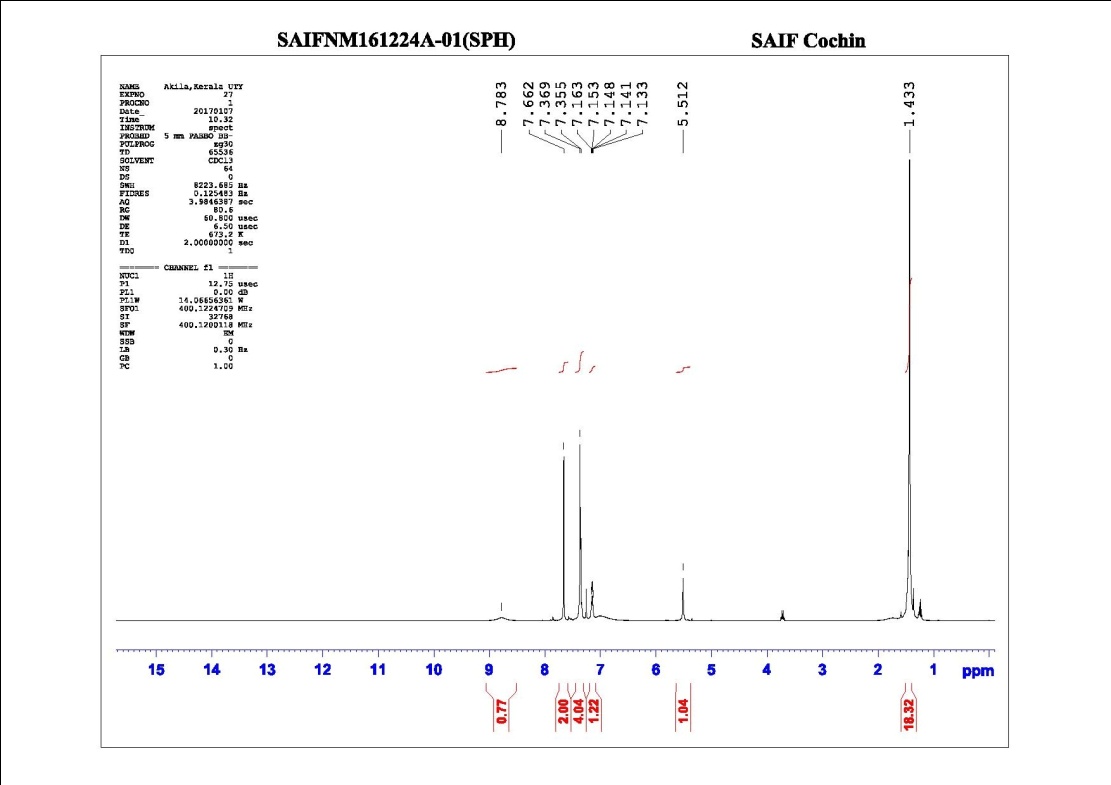 Figure I: 1H NMR spectrum (400 MHz, CDCl3) of 4-Amino-5-(3,5-di-t-butyl-4-hydroxybenzoyl)-2-phenylaminothiazole (5a)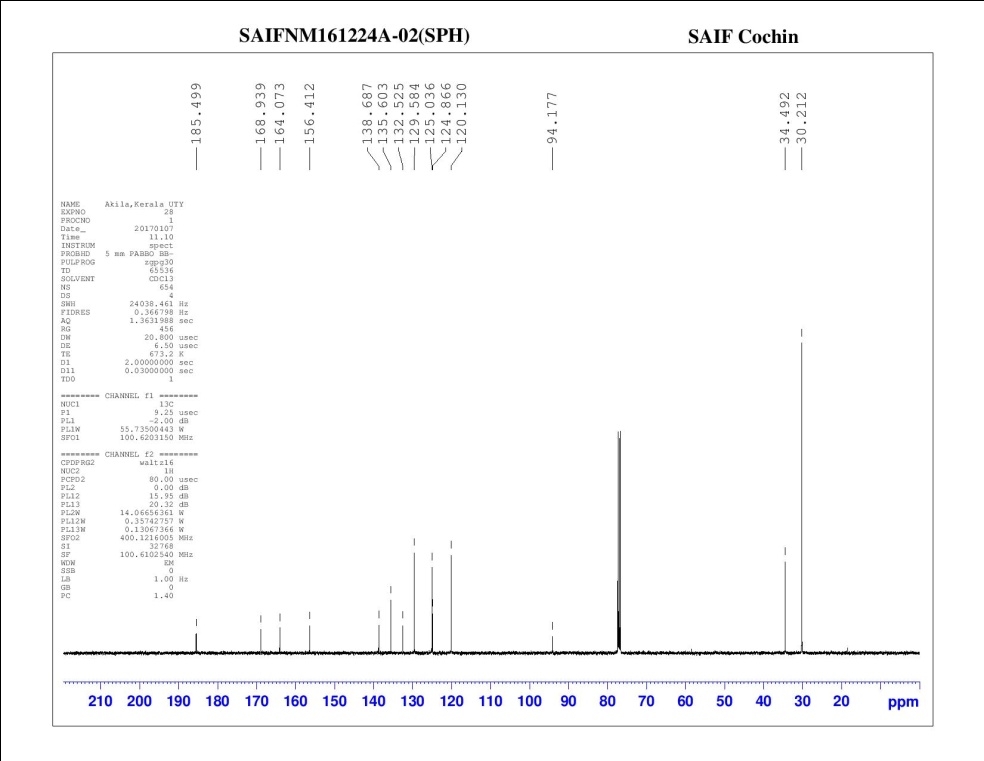 Figure II: 13C NMR spectrum (100 MHz, CDCl3) of 4-Amino-5-(3,5-di-t-butyl-4-hydroxybenzoyl)-2-phenylaminothiazole (5a)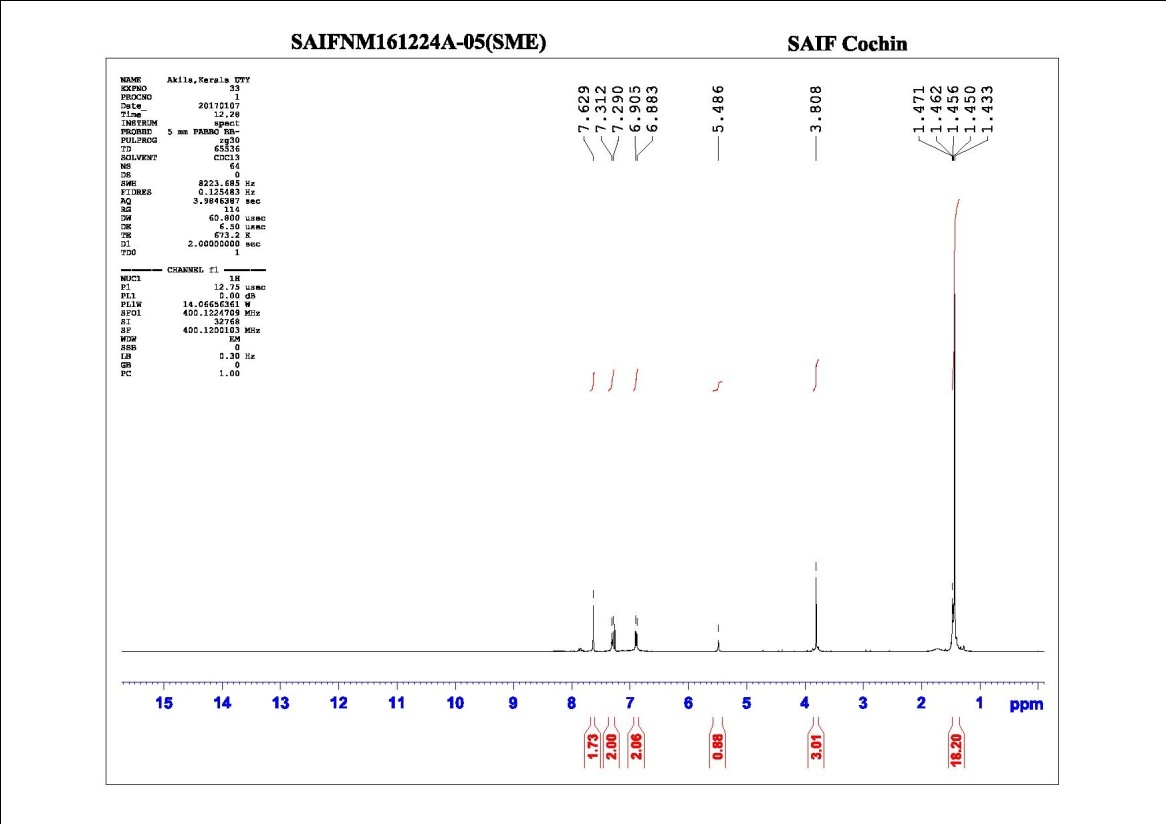 Figure III: 1H NMR spectrum (400 MHz, CDCl3) of 4-Amino-5-(3,5-di-t-butyl-4-hydroxybenzoyl)-2-(4-methoxyphenylamino)thiazole (5b)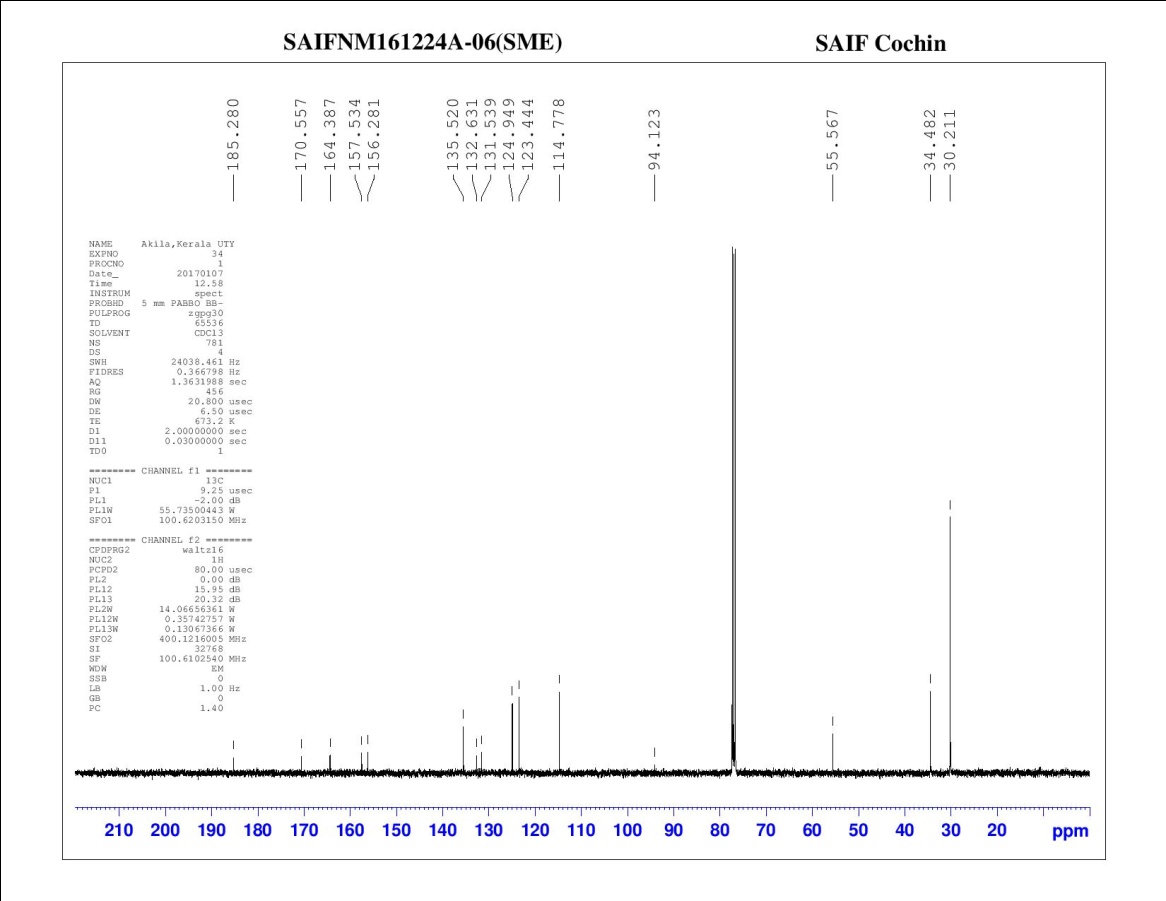 	Figure IV: 13C NMR spectrum (100 MHz, CDCl3) of 4-Amino-5-(3,5-di-t-butyl-4-hydroxybenzoyl)-2-(4-methoxyphenylamino)thiazole (5b)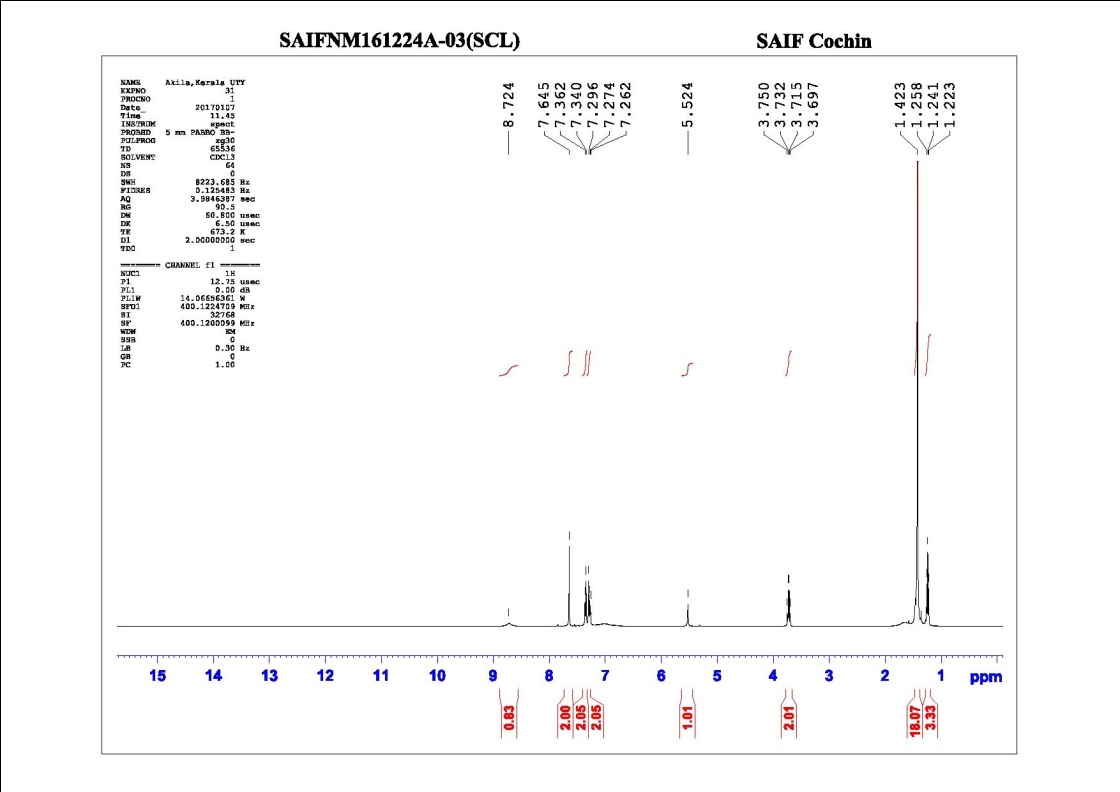 Figure V: 1H NMR spectrum (400 MHz, CDCl3) of 4-Amino-5-(3,5-di-t-butyl-4-hydroxybenzoyl)-2-(4-chlorophenylamino)thiazole (5c)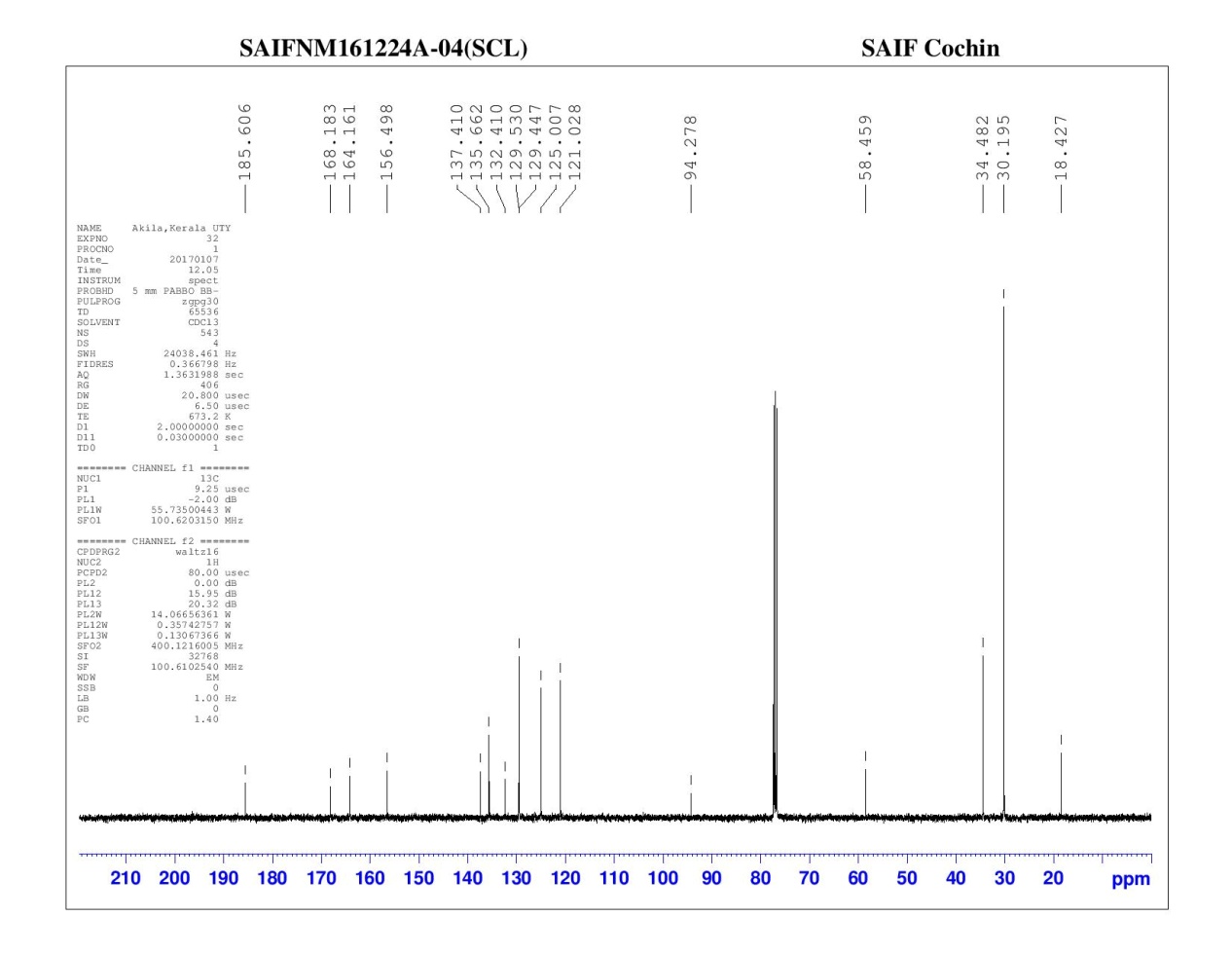 Figure VI: 13C NMR spectrum (100 MHz, CDCl3) of 4-Amino-5-(3,5-di-t-butyl-4-hydroxybenzoyl)-2-(4-chlorophenylamino)thiazole (5c)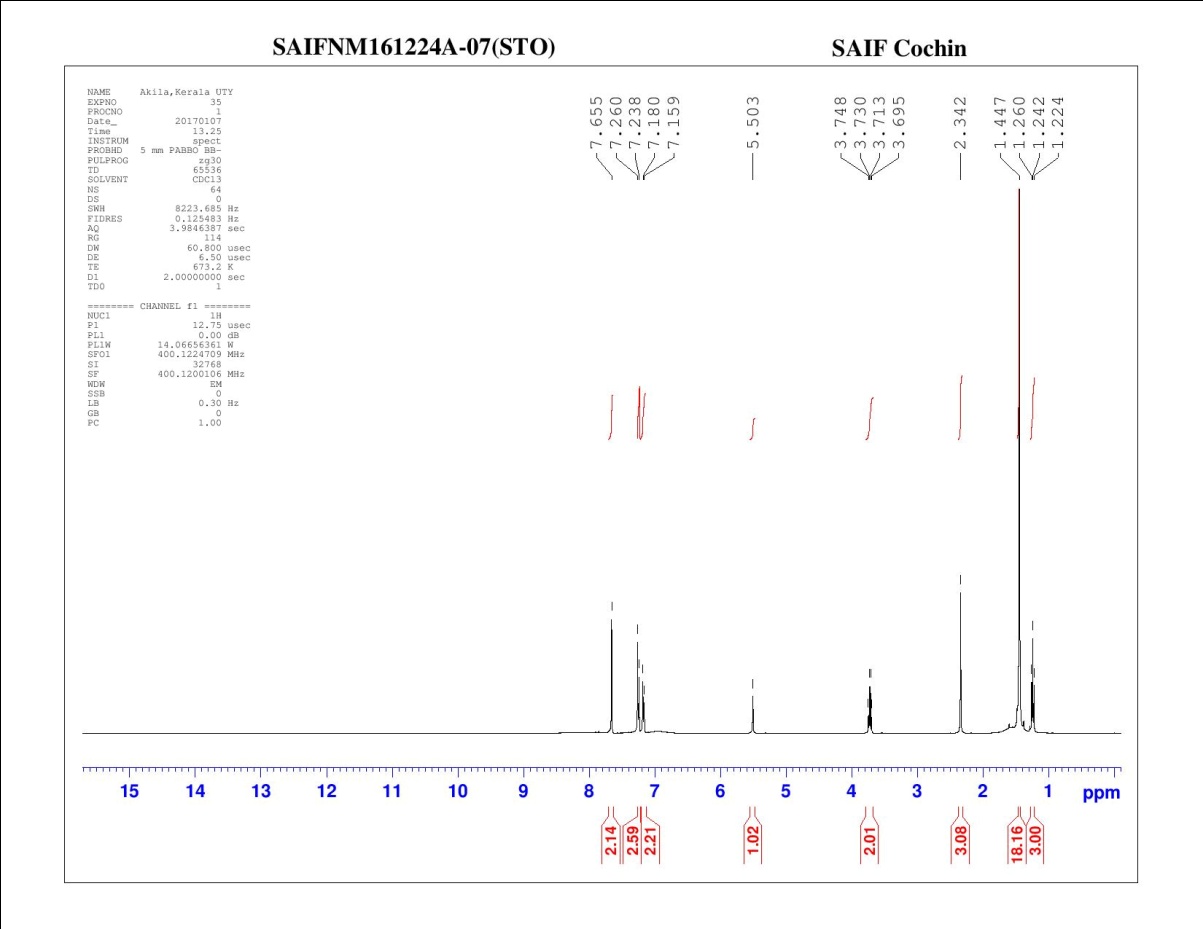 Figure VII: 1H NMR spectrum (400 MHz, CDCl3) of 4-Amino-5-(3,5-di-t-butyl-4-hydroxybenzoyl)-2-(4-methylphenylamino)thiazole (5d)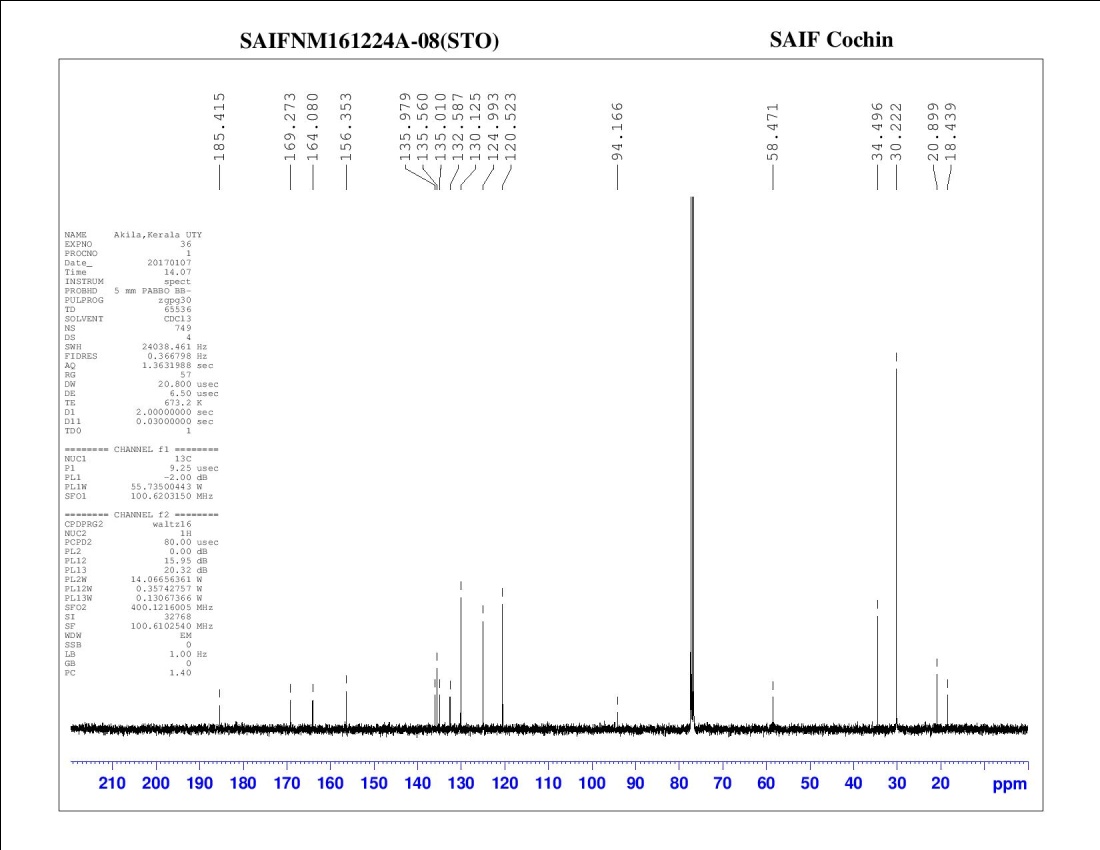 Figure VIII: 13C NMR spectrum (100 MHz, CDCl3) of 4-Amino-5-(3,5-di-t-butyl-4-hydroxybenzoyl)-2-(4-methylphenylamino)thiazole (5d)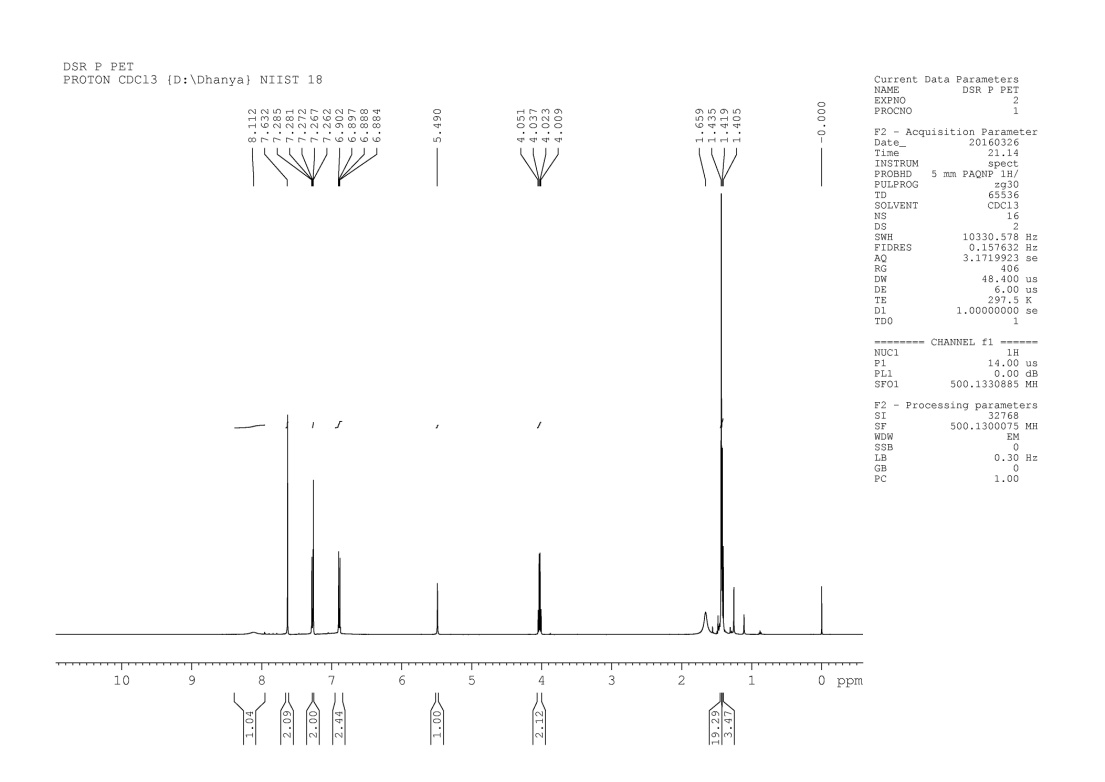 Figure IX: 1H NMR spectrum (500 MHz, CDCl3) of 4-Amino-5-(3,5-di-t-butyl-4-hydroxybenzoyl)-2-(4-ethoxyphenylamino)thiazole (5e)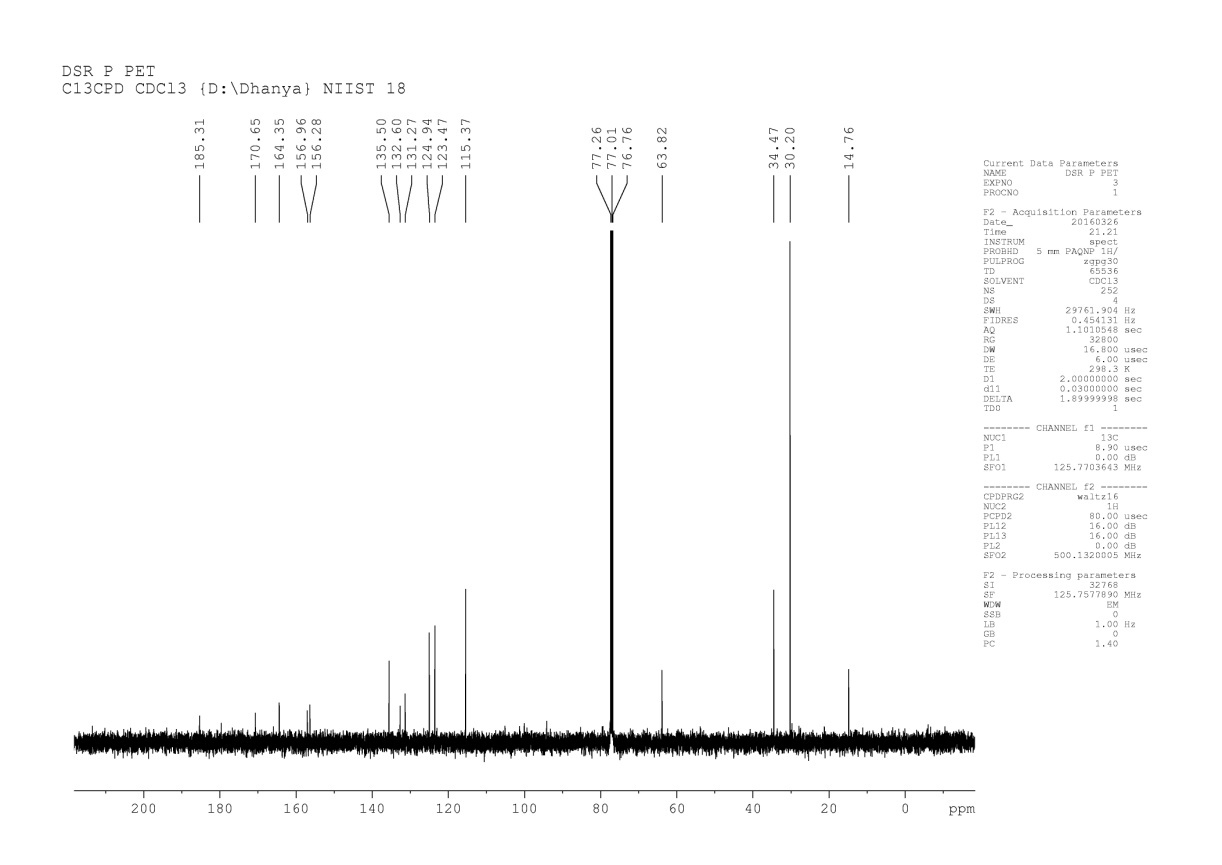 Figure X: 13C NMR spectrum (125 MHz, CDCl3) of 4-Amino-5-(3,5-di-t-butyl-4-hydroxybenzoyl)-2-(4-ethoxyphenylamino)thiazole (5e)